MTV Soltau – LeichtathletikStartgelegenheiten 2020 (Stand: 24.01.2020)                                          MS = MeldeschlussTerminplan Freiluftsaison 2020 (Stand 24.01.20)DatumWettkampf/DisziplinenOrtMS25.01.BM CrosslaufRosche21.01.09.02.NLV-CrossmeisterschaftenW14/15: 2,31kmLöningen29.01.22.02.KM Halle U12/U14                                                  Beginn 11:00 UhrSchneverdingen01.03.KM Halle U10                                                           Beginn 11:00 UhrBad Fallingbostel07.03.KM Halle U16-Senioren                                         Beginn 11:00 UhrSchwarmstedtDatumWettkampf/DisziplinenOrtMS09.02.NLV-Crossmeisterschaften 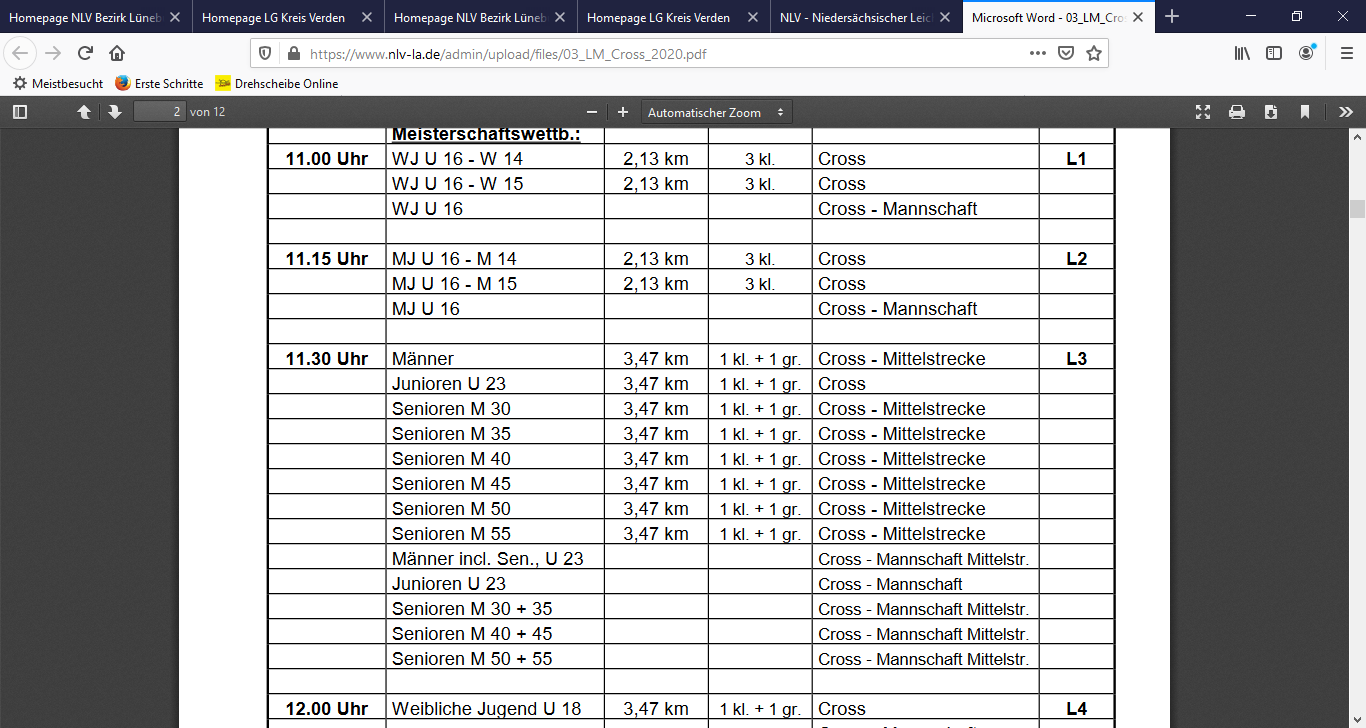 Damme28.01.21.03.BM HammerwerfenLoxstedt22.03.NLV 10km Straßenlauf U18-Senioren / 5km StraßenlaufUelzen/Rosche18.04.BM Werferfünfkampf SeniorenHorneburg18.04.Werfertag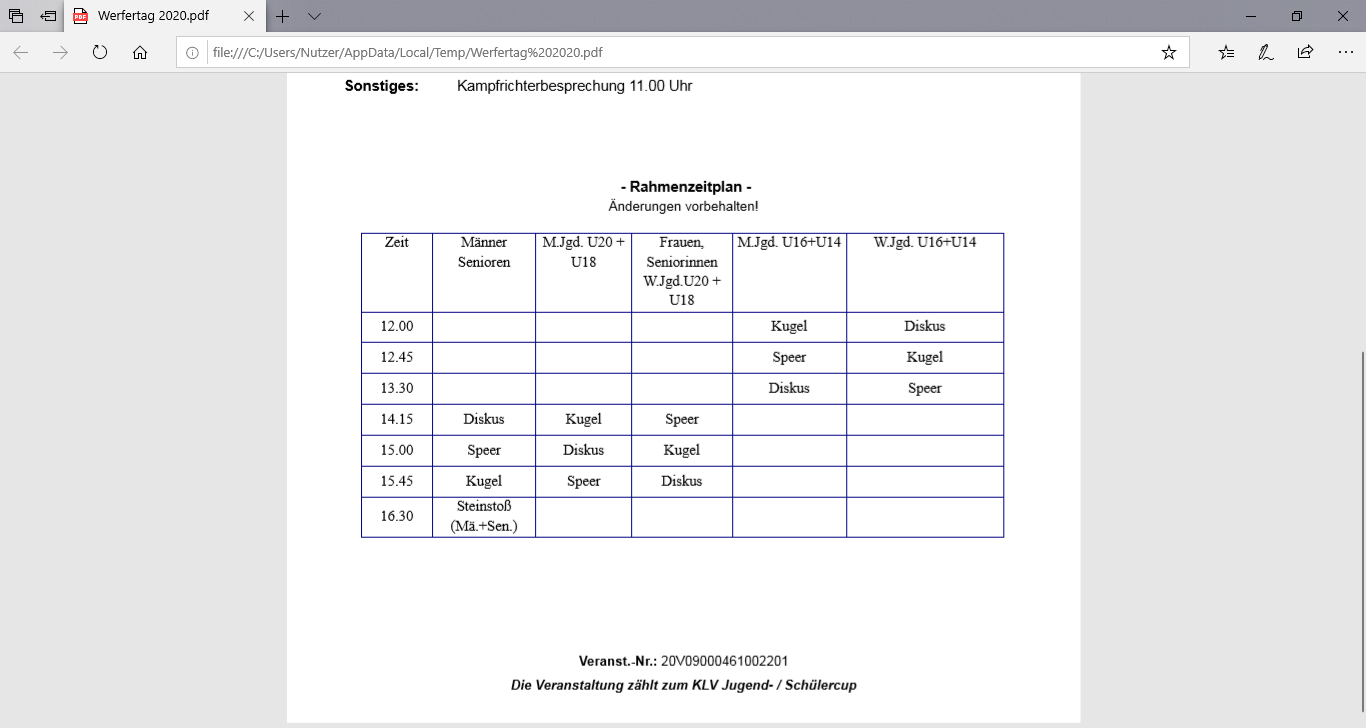 Bad Bevensen19.04.KM Wurf                                                               Beginn: 12.00 UhrAlle Klassen ab U14: K,D,Sp                                                     Soltau25.04.Bahneröffnung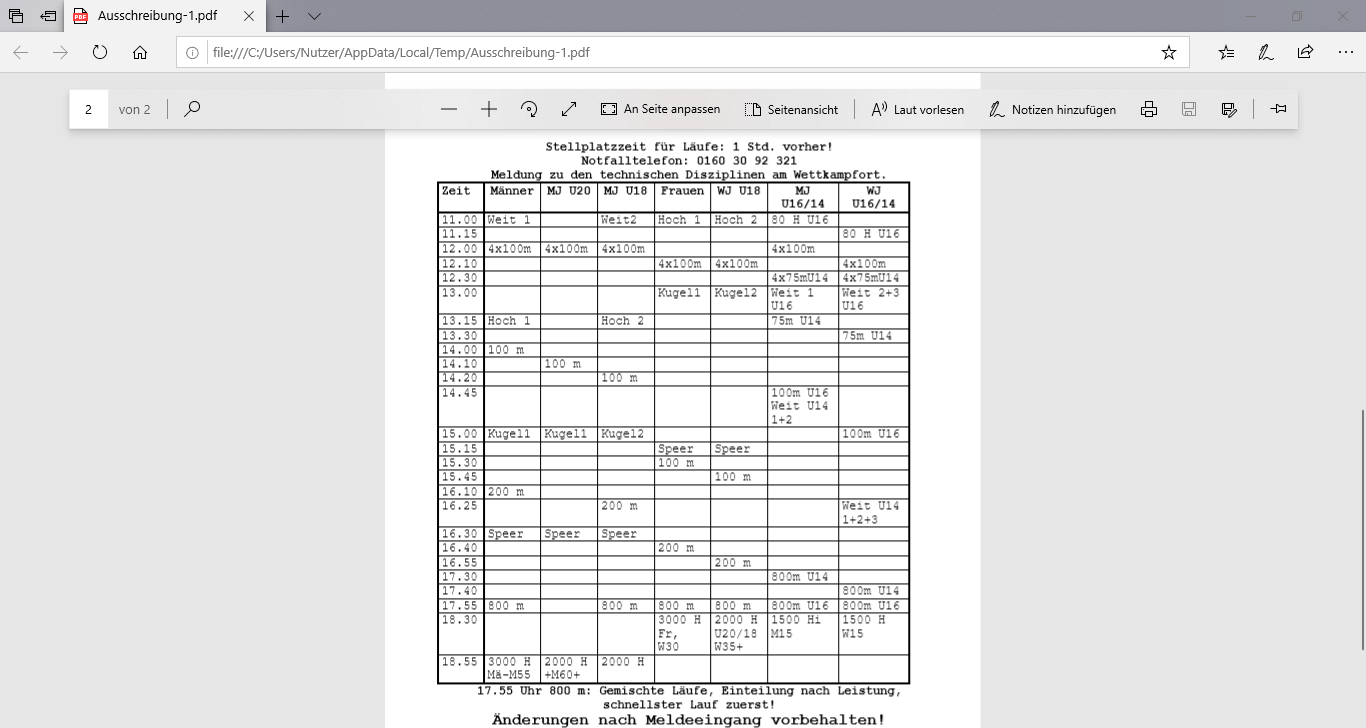 Verden26.04.BM LangstaffelnLäufer- und Werfertag  alle Klassen K,D,Sp; U14-16: 60/80mHWinsen/Luhe26.04.Werfertag  alle Klassen K,D,Sp,Ha; Sen: WerferfünfkampfHuchting01.05.Bahneröffnung 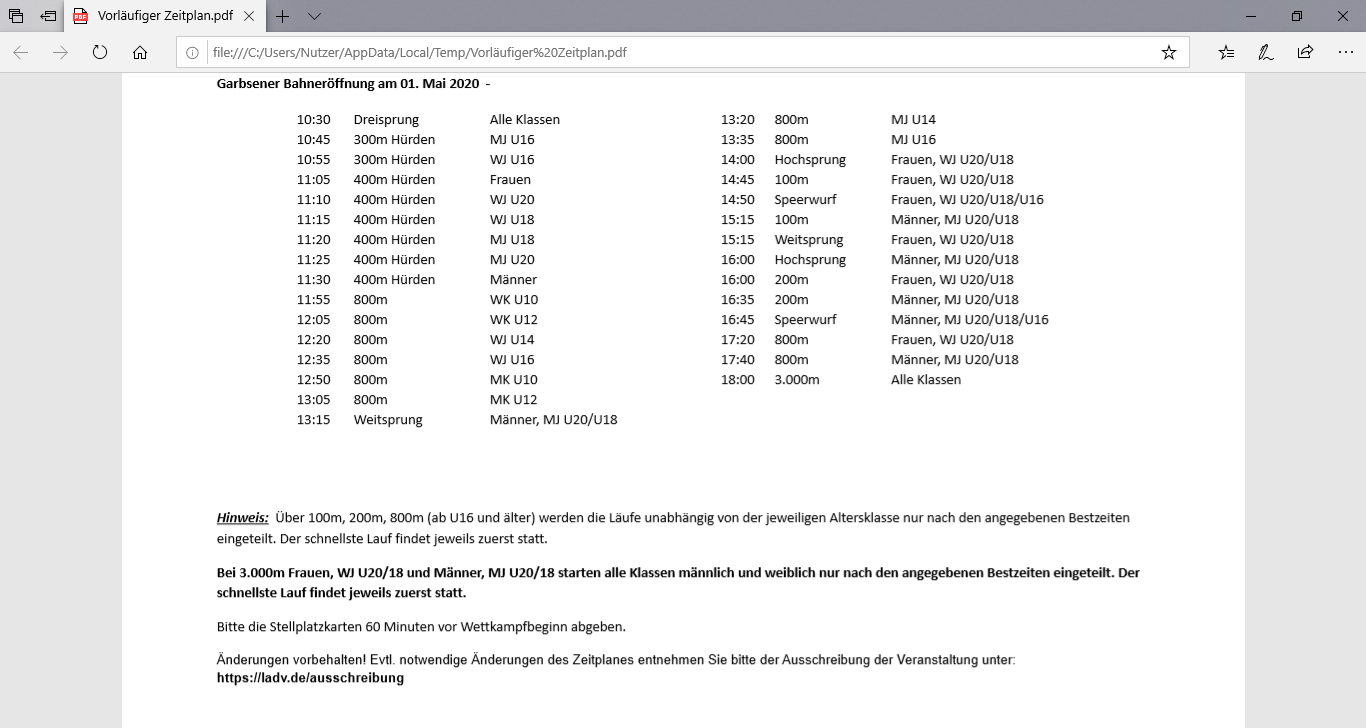 Garbsen02./03.05.BM BlockwettkampfStade08.05.Läufertag (KM)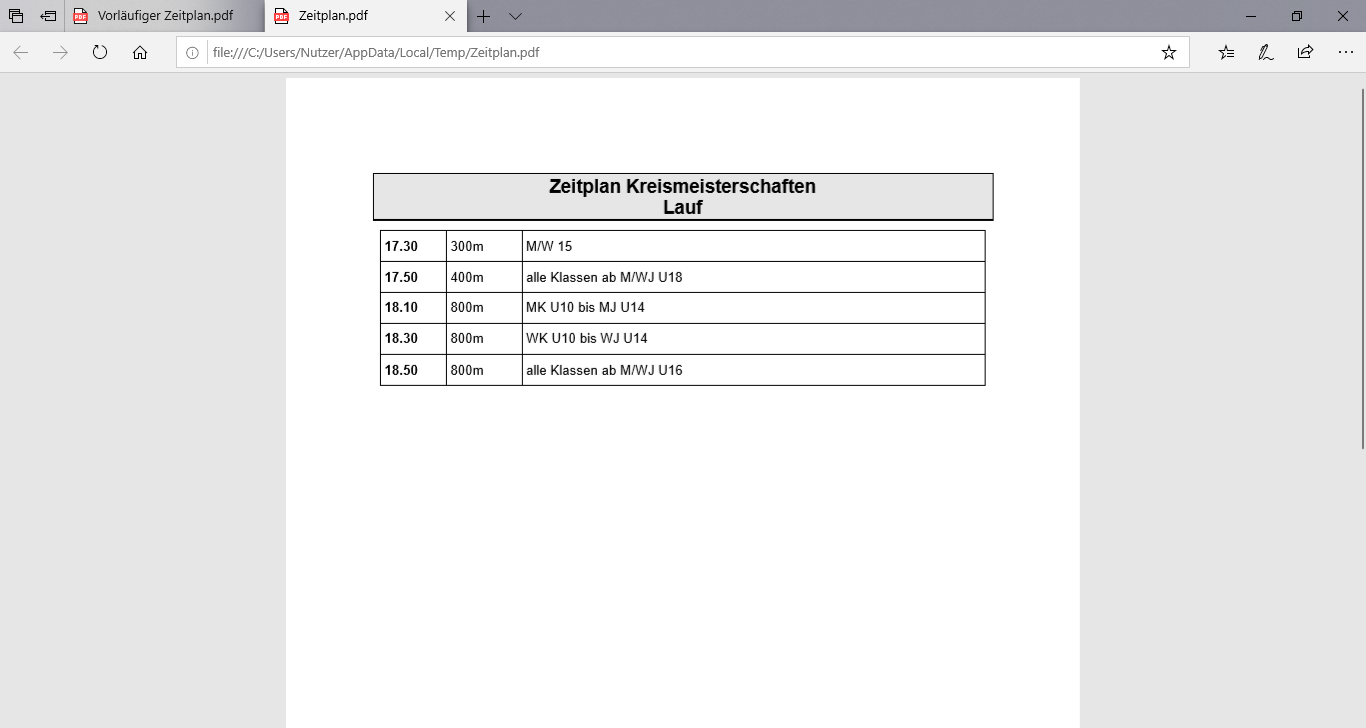 WinsenLuhe03.05.09.05.KM Einzel (außer Konkurrenz)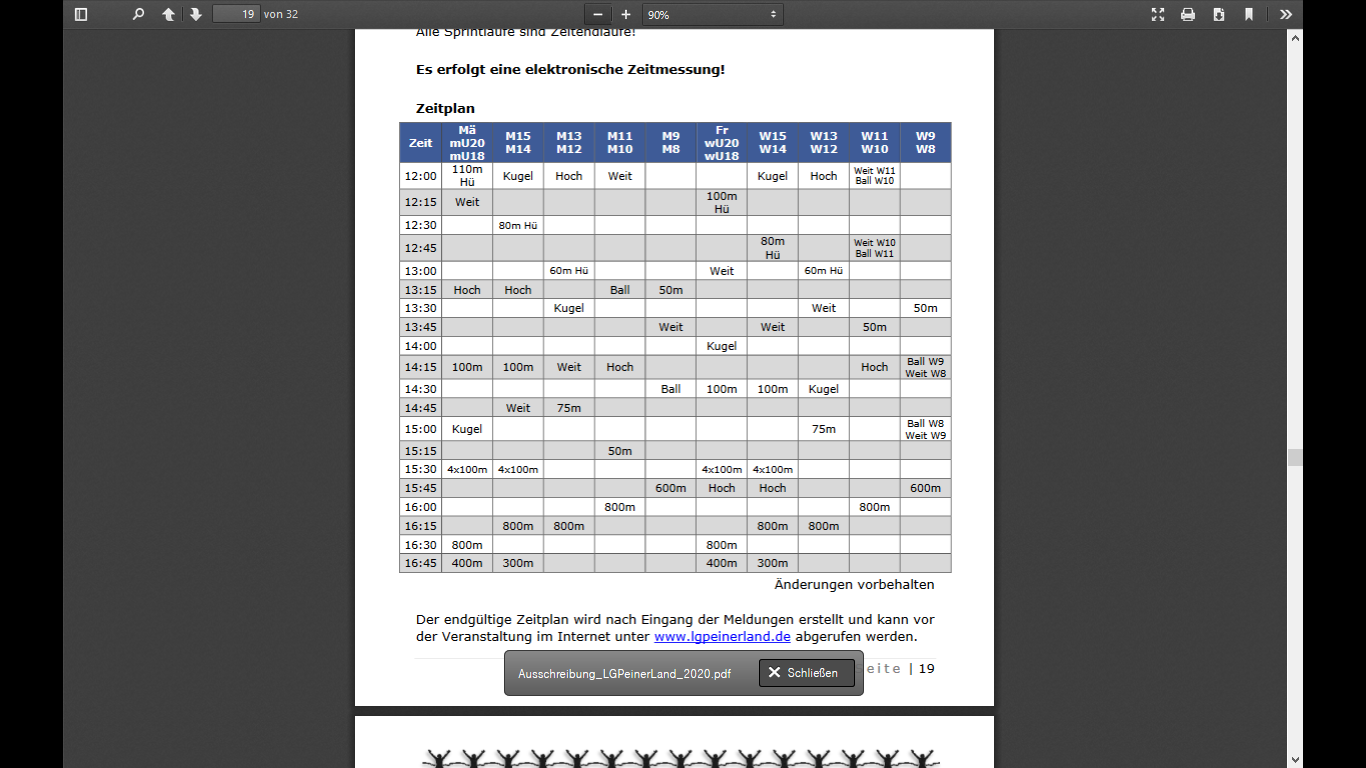 Edemissen05.05.09.05.NLV Senioren FünfkampfSalzgitter-Bad09.05.BM 3000m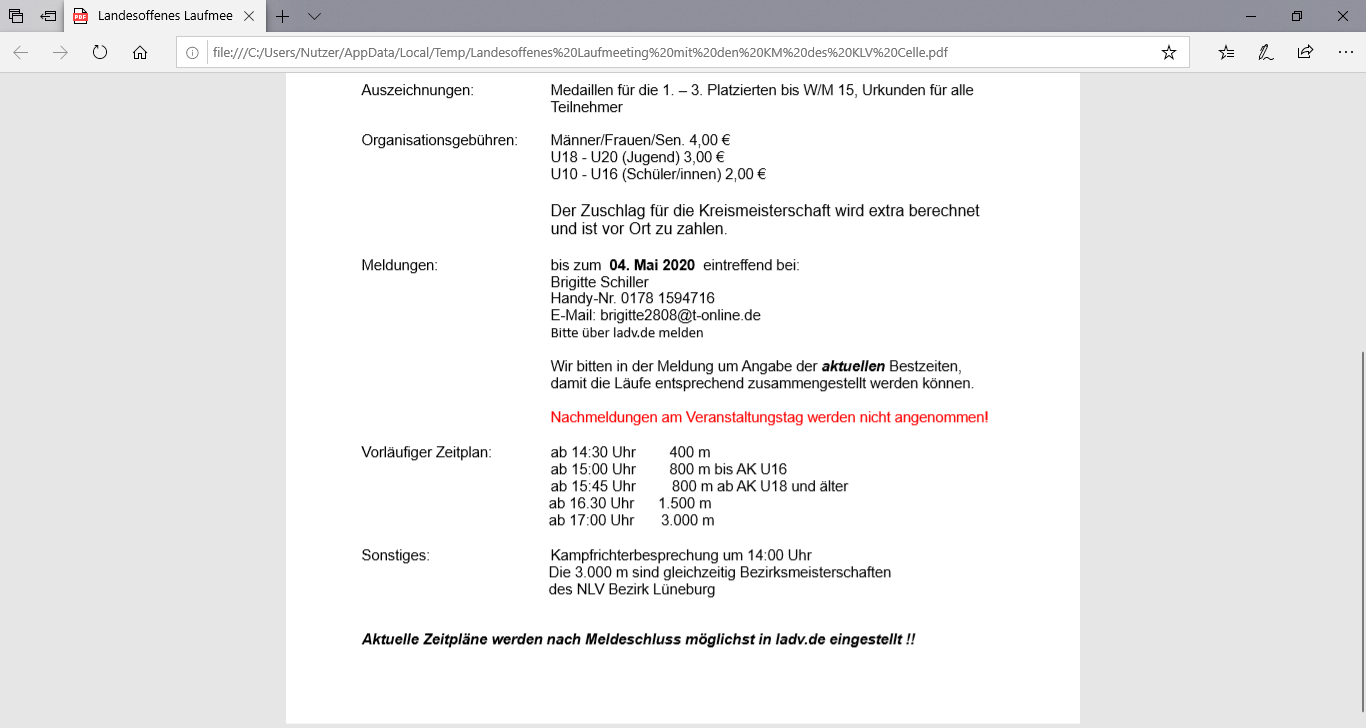 Unterlüß09./10.05.BM Mehrkampf U16/U1410.05.NLV Werferfünfkampf Senioren?10.05.BM Einzel U16/U14Osterholz-Scha.13.05.1. Rundenwettkampf (unter Vorbehalt)Schneverdingen16.05.Volkslauf Soltau17.05.BM Einzel M/F/Sen/U20/U18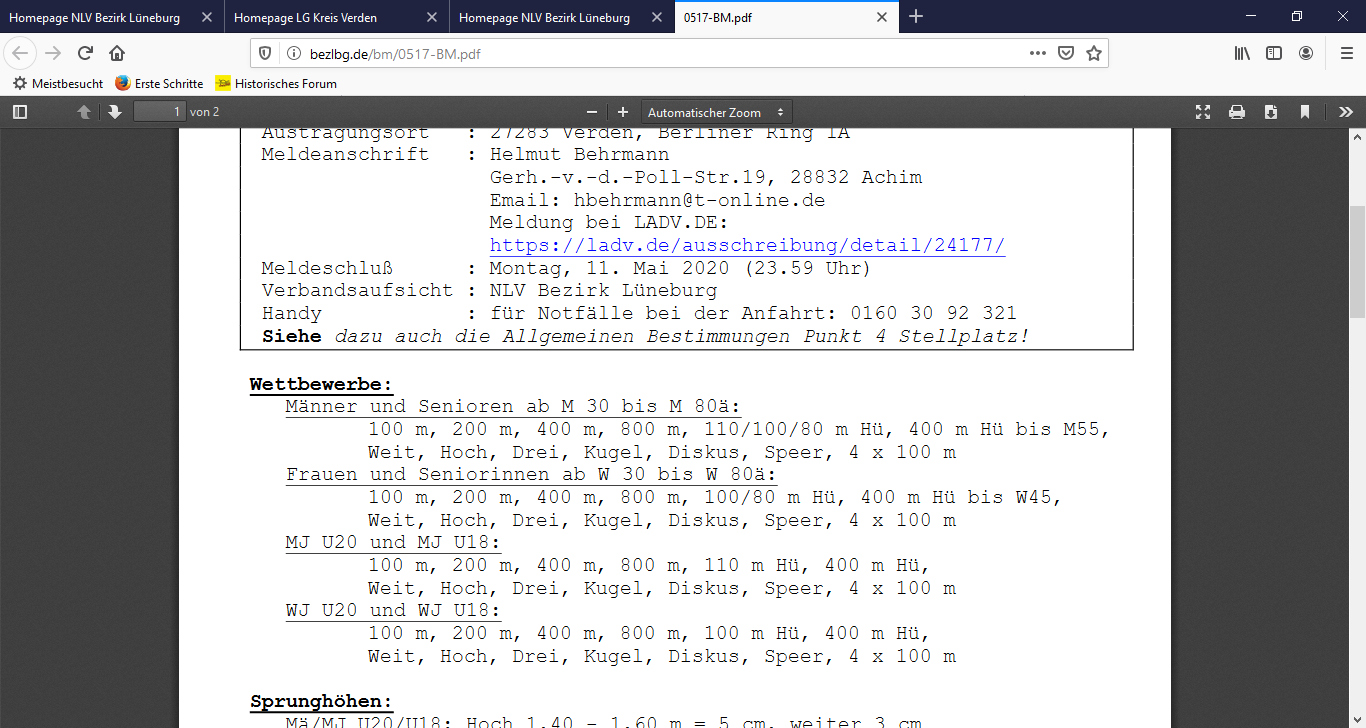 Verden11.05.23.05.BM StabhochUelzen23.05.Nationales Meeting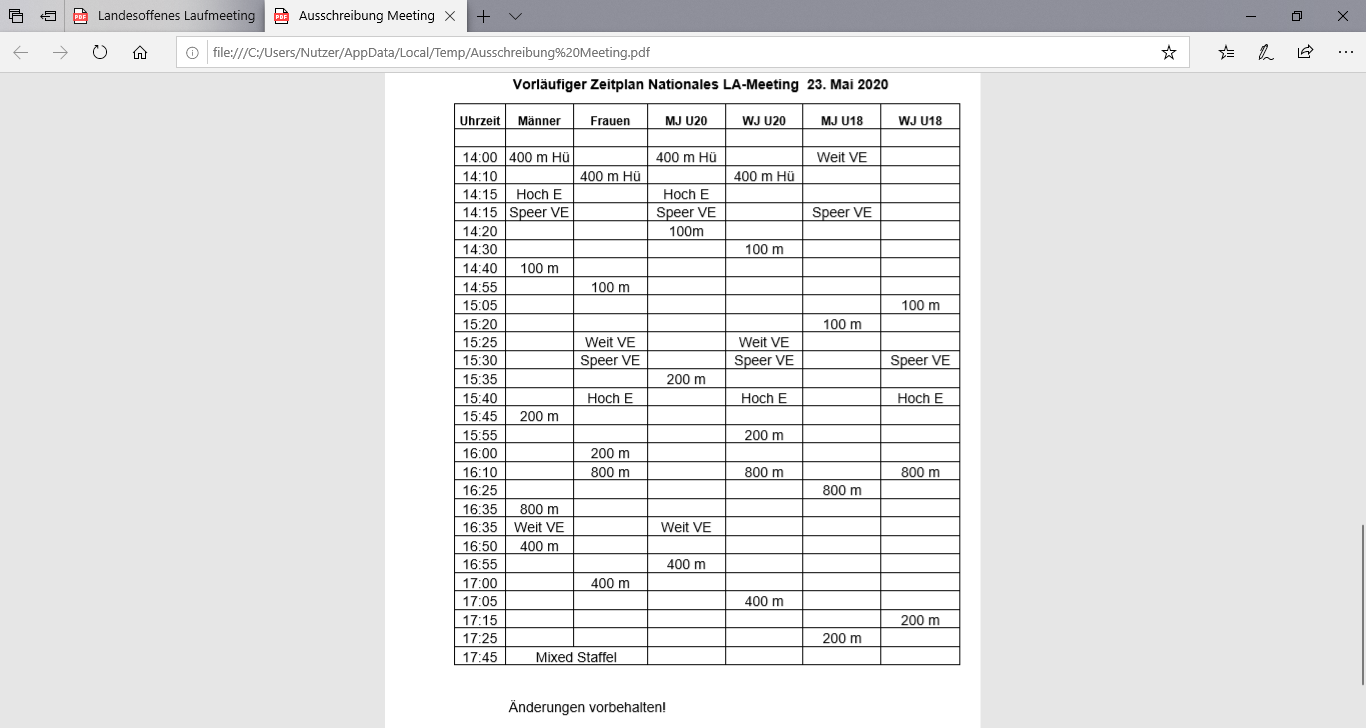 Hannover27.05.KM (a.K.) alle Klassen Kurzhürden, Langhürden, DreiBad Bevensen27.05.Abendsportfest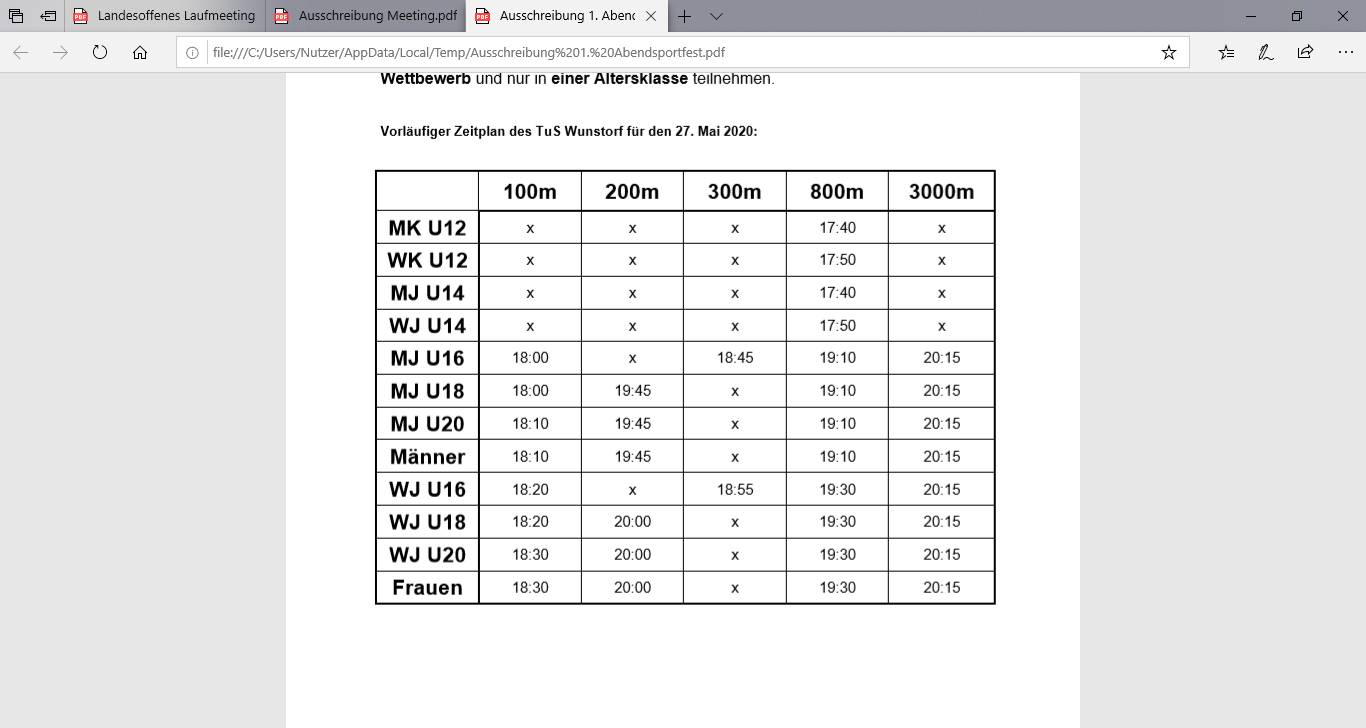 Wunstorf31.05.Pfingstsportfest 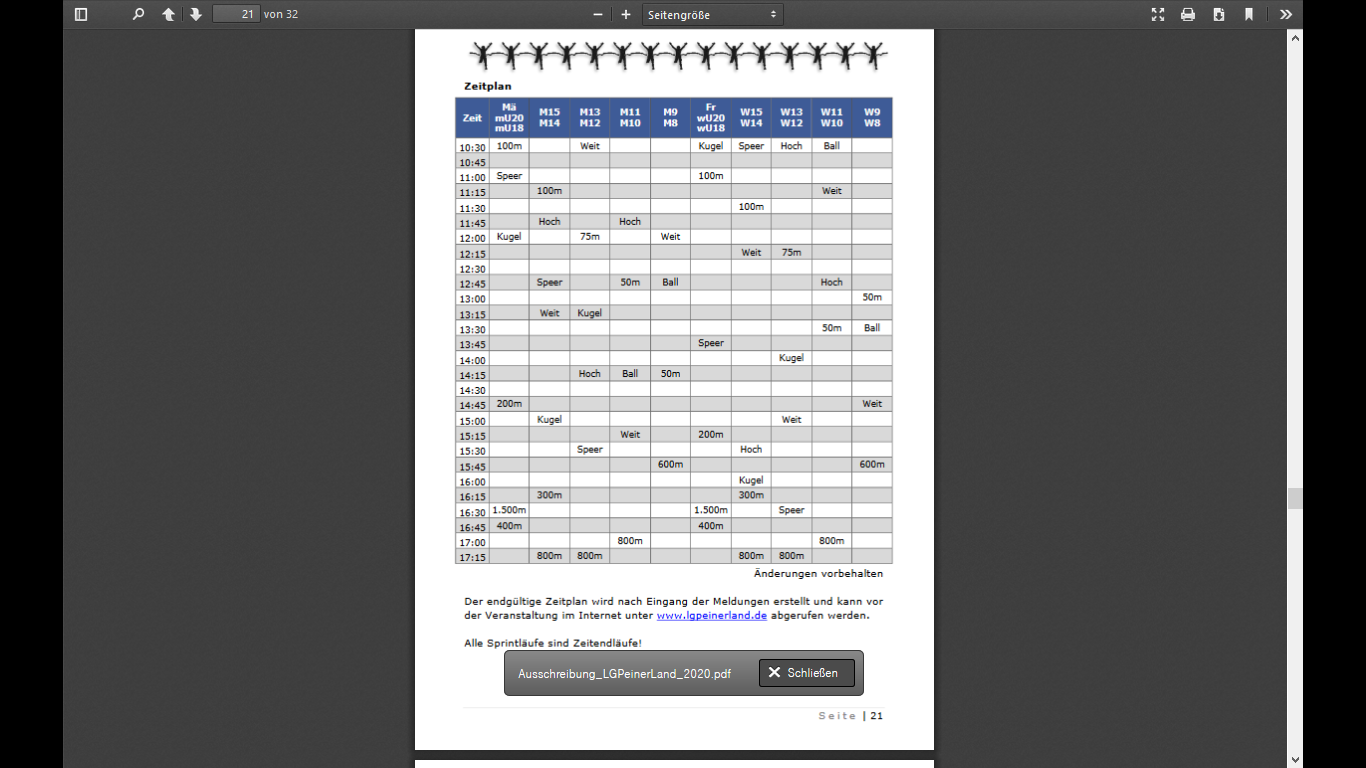 Edemissen26.05.31.05.NLV HindernislaufZeven03.06.Jupp-Mayer-Gedächtnissportfest mit KM 300/400/800mSoltau06./07.06.DM Männer/FrauenBraunschweig07.06.Schüler-Mehrkampf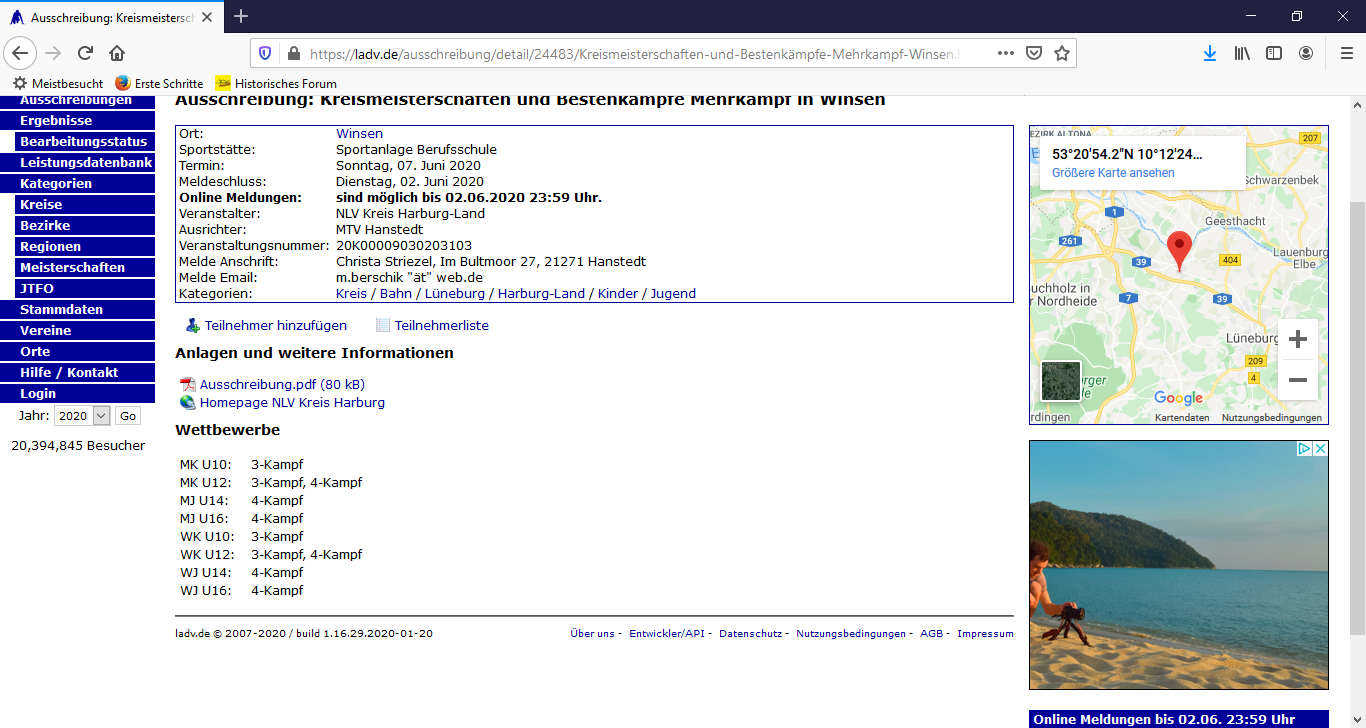 Winsen/Luhe13.06.KM Mehrkampf U12-U16Munster13./14.06.Offene KM Mehrkampf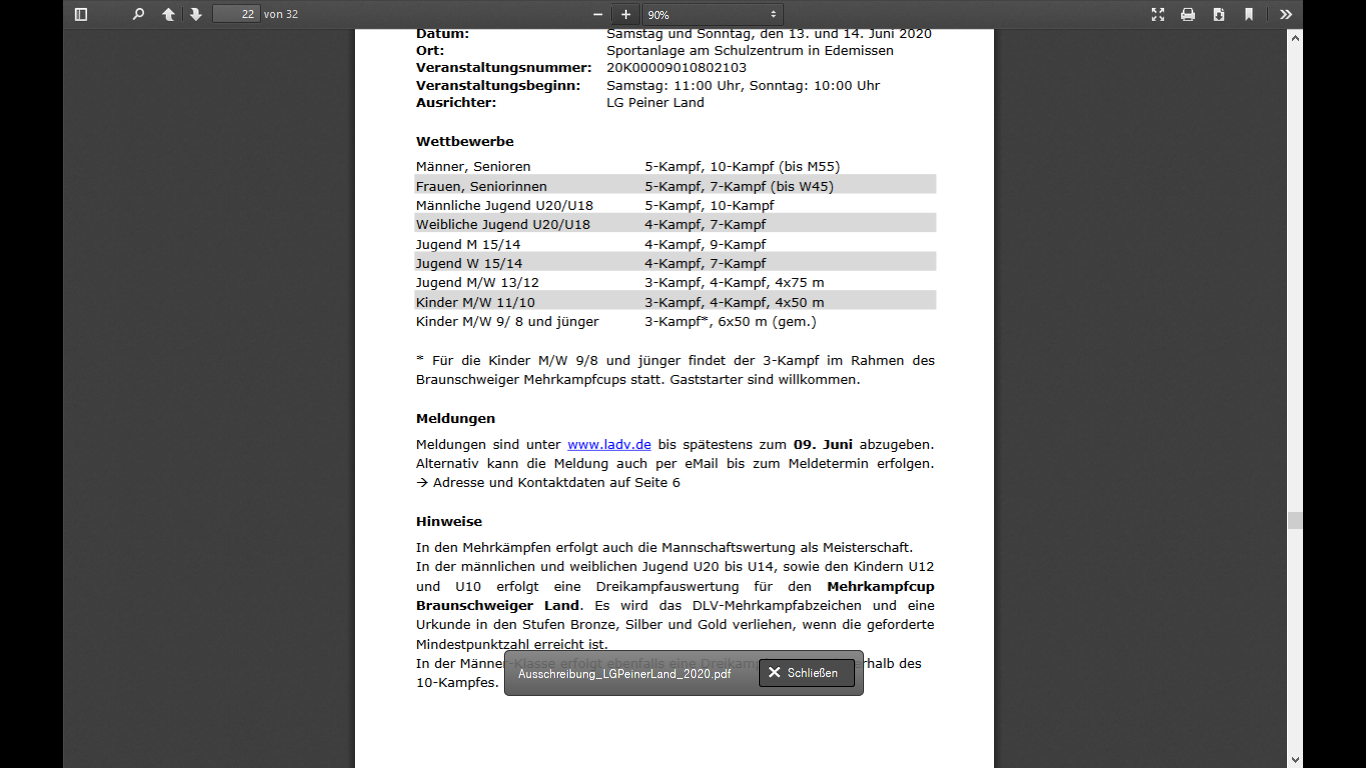 Edemissen09.06.14.06.Offene KM Langstrecken und Staffeln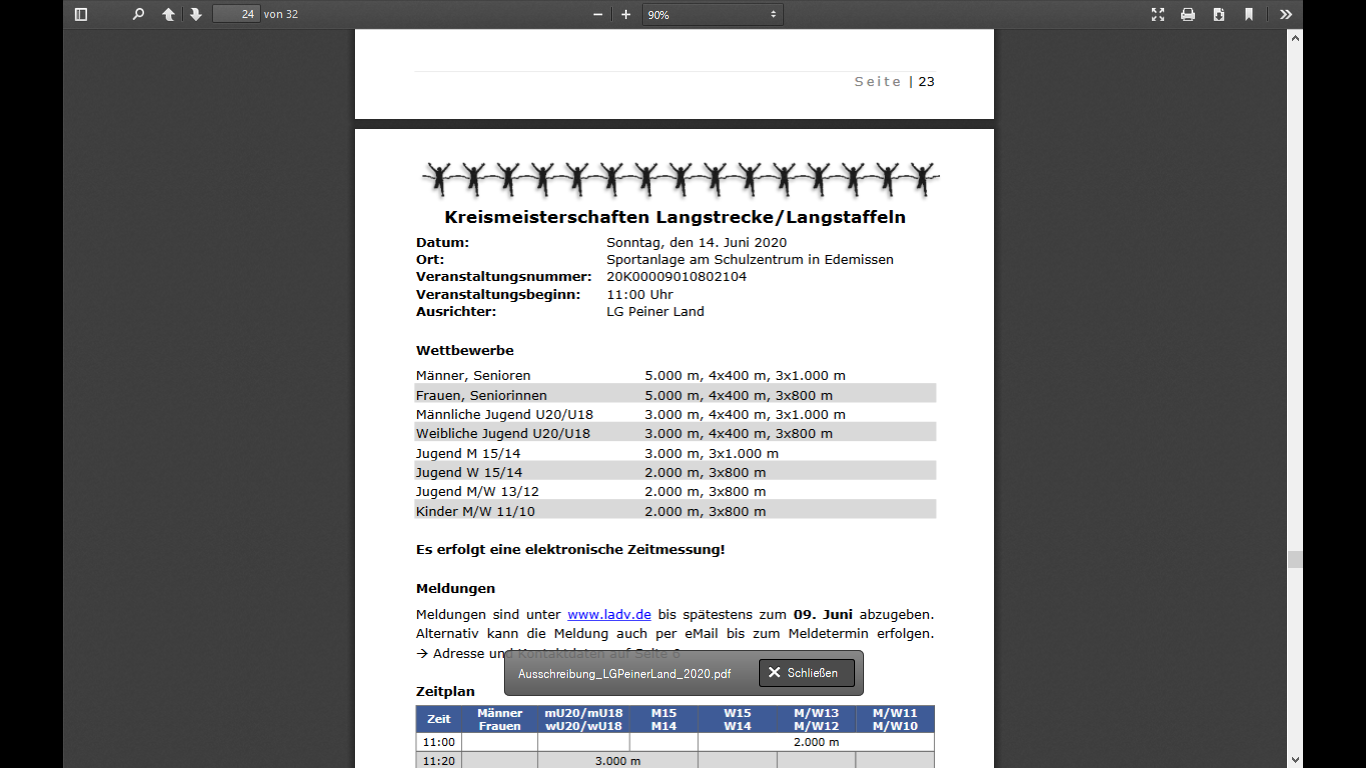 Edemissen09.06.21.06.NLV BlockwettkampfStuhr22.06.2. Rundenwettkampf (unter Vorbehalt)Soltau26.-28.06.NLV Einzel M/F/U16-U20Göttingen01.07.KM Stabhoch alle KlassenSchneverdingen03.07.Mehrkampf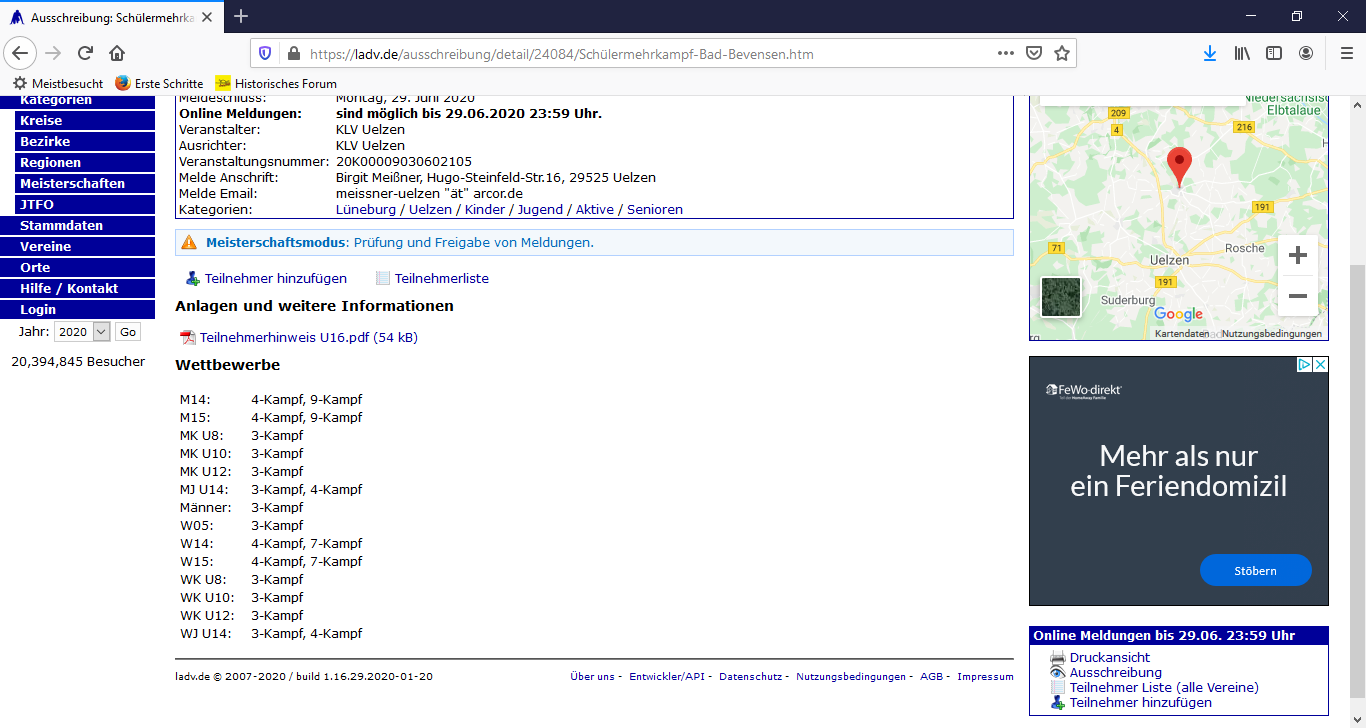 Bad Bevensen04.07.KM Einzel U12-U16Schneverdingen04.07.Werfertag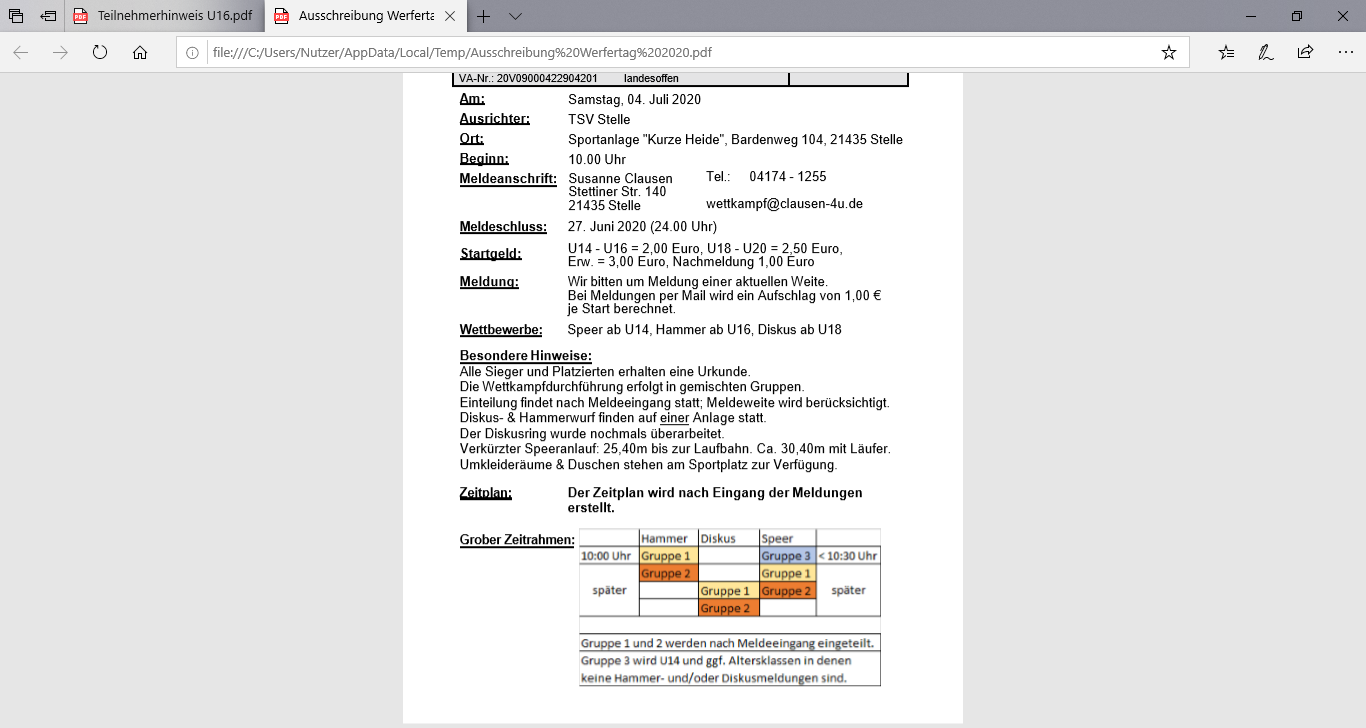 Stelle04./05.07.BM Mehrkampf M/F/Sen/U20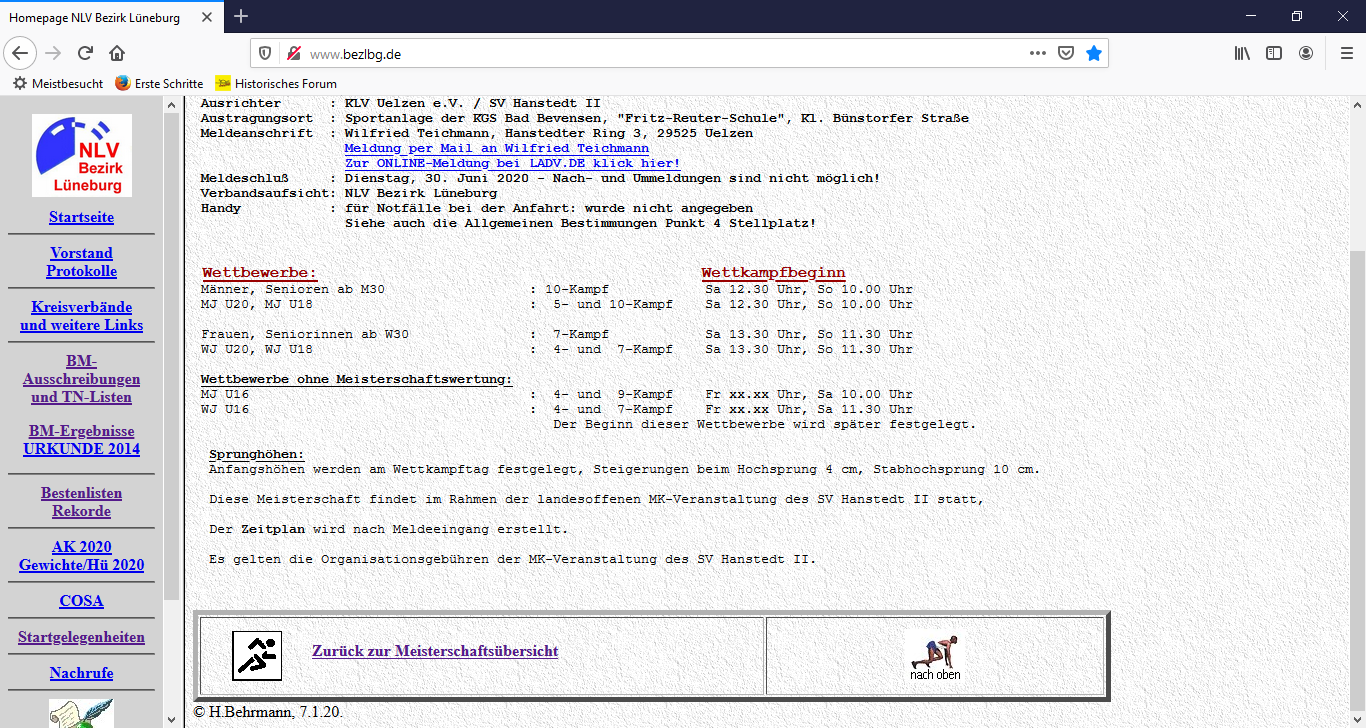 Bad Bevensen30.06.08.07.Abendsportfest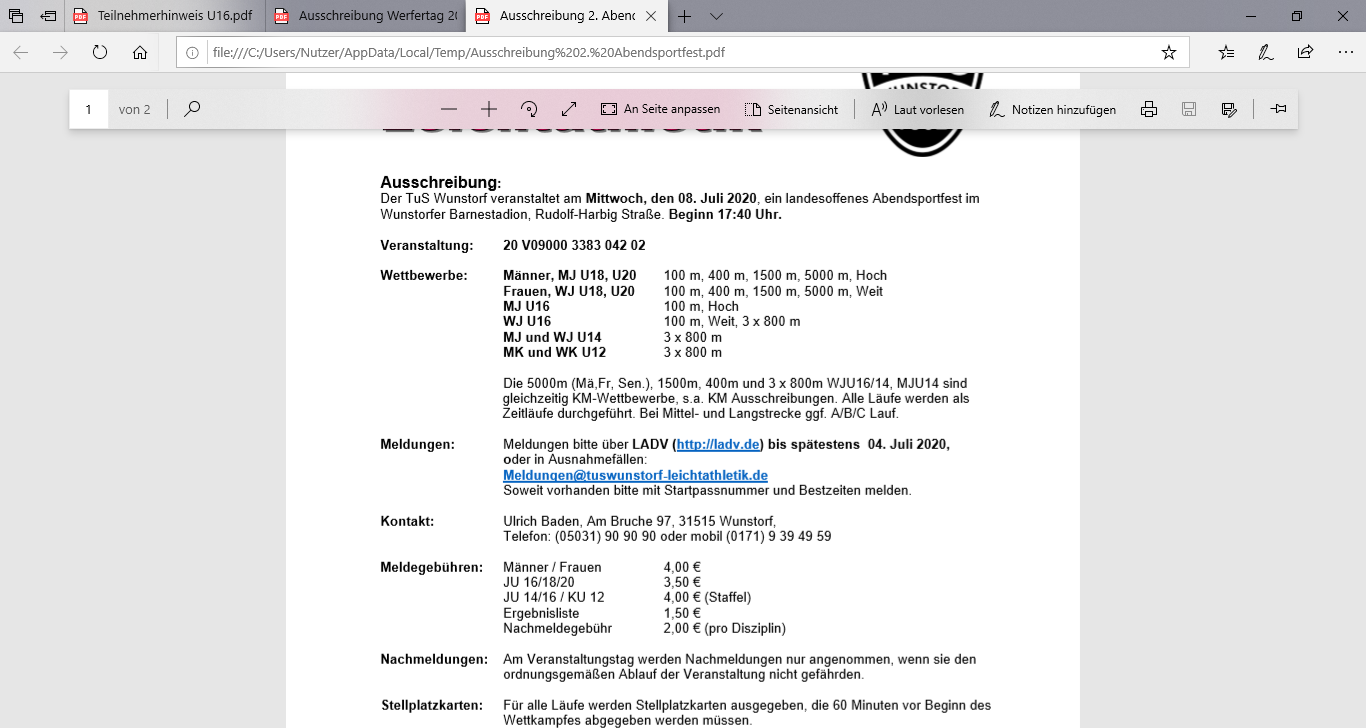 Wunstorf11.07.KM 100m/Weit/Hochsprung M/F/Sen/U20/U18Schwarmstedt11.07.Sparkassen-MeetingSarstedt11./12.07.Ndt. Einzel U20/U16Berlin24.7.-9.8.Olympische SpieleTokyo12.08.BM 5000m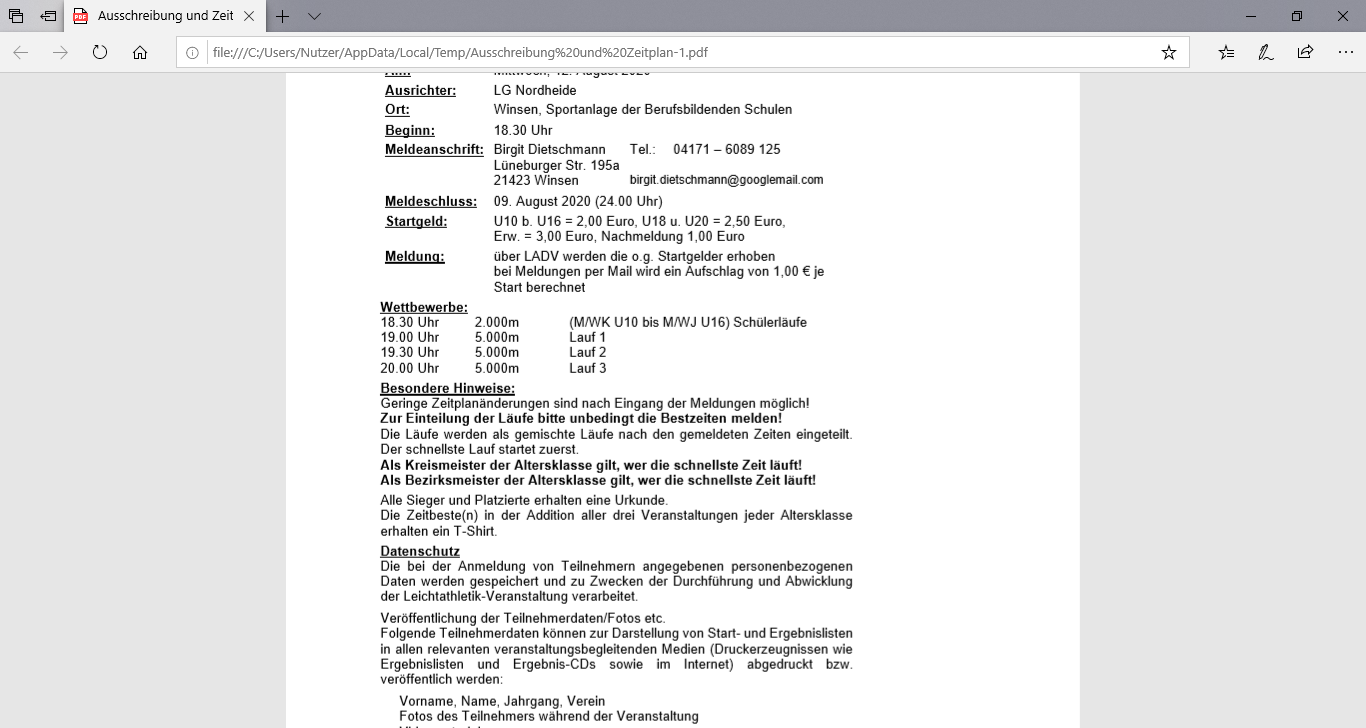 Winsen/Luhe09.08.19.08.Läuferabend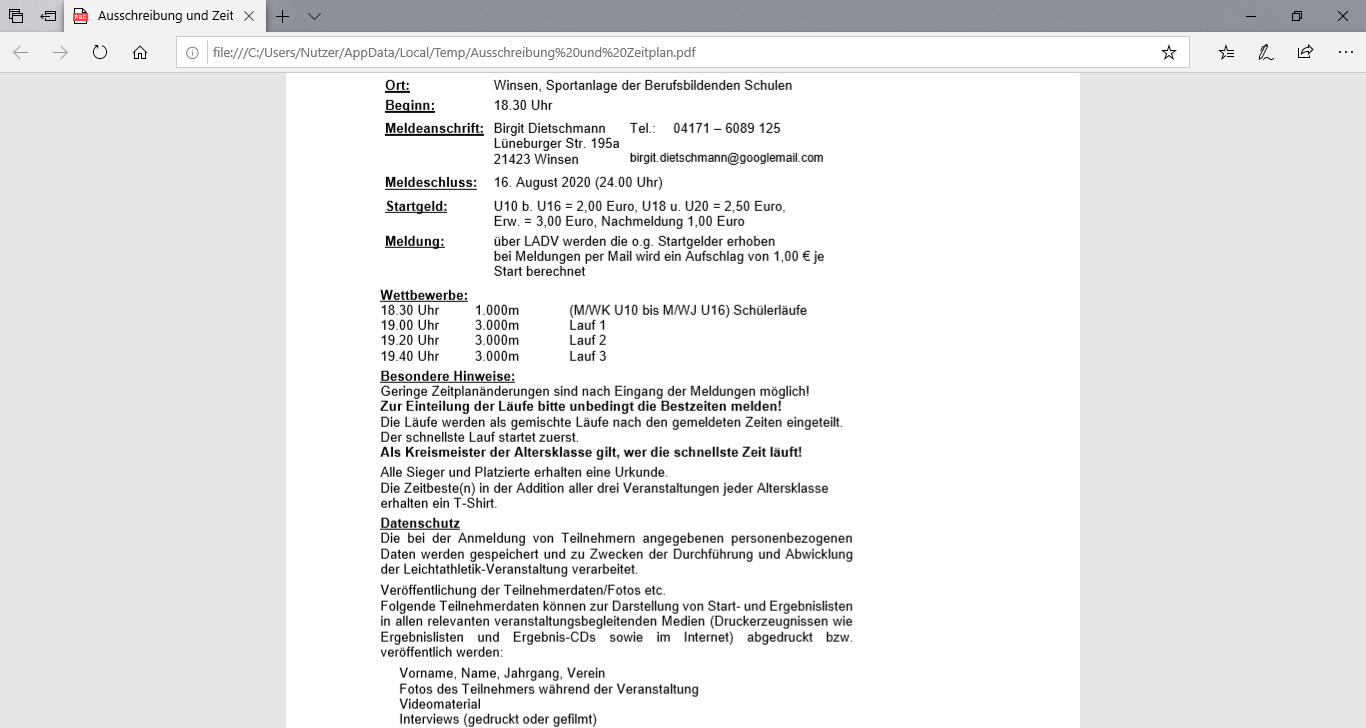 Winsen/Luhe22.08.Sommersportfest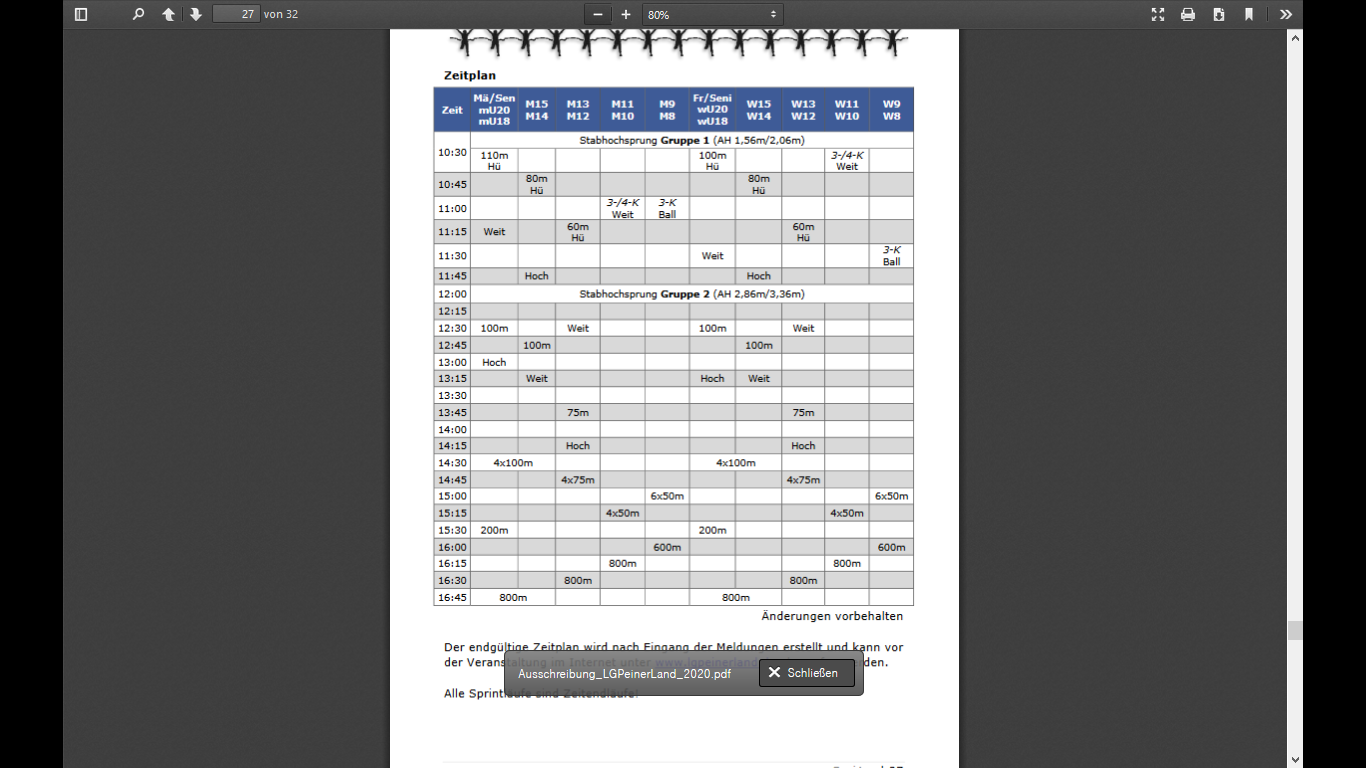 Edemissen18.08.23.08.Hürden- und LäufertagSarstedt26.08.BM 1500m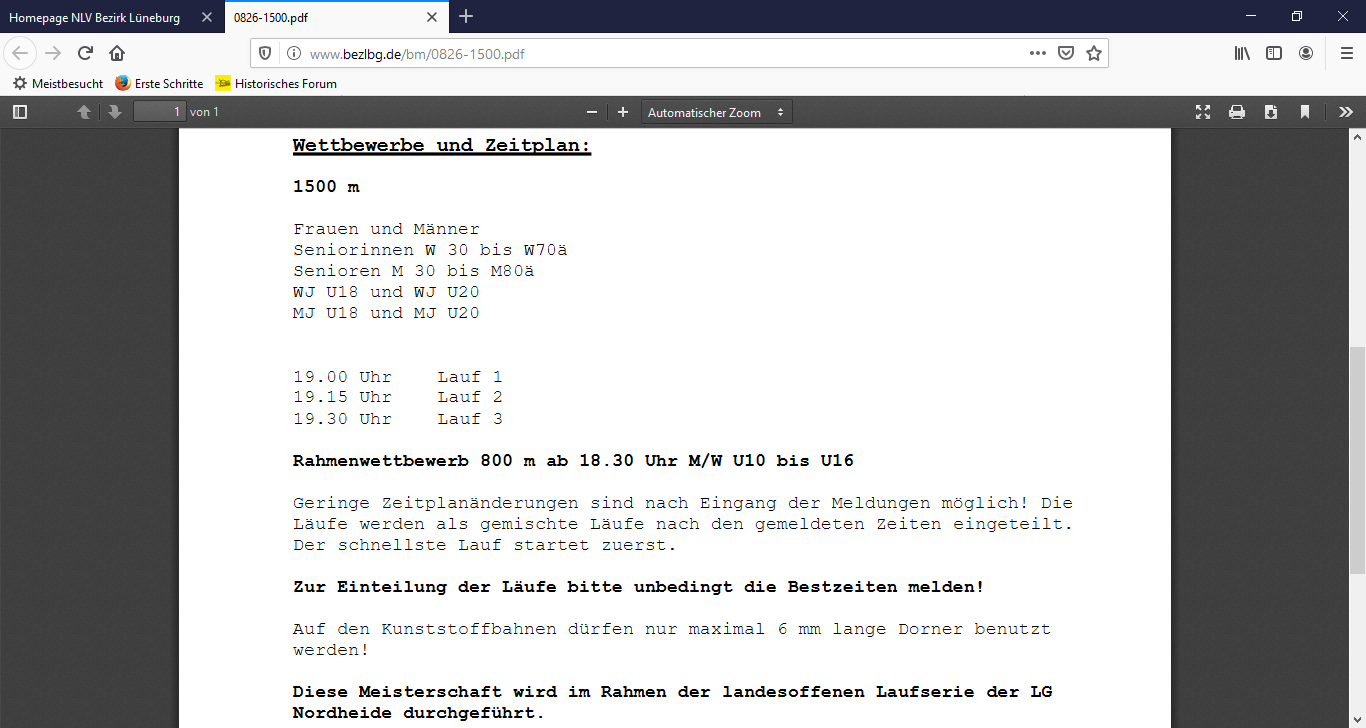 Winsen/Luhe23.08.30.08.NLV-Senioren (ohne Hammer)Zeven05./06.09.NLV Mehrkampf U16Bad Harzburg12.09.Kreis-Vergleichskampf Schüler(innen)Nienhagen14.09.HochsprungabendAlle Klassen ab U14 Soltauvor Ort19.09.KM U10Schwarmstedt19.09.19.09.NLV Senioren HammerSalzgitter-Bad21.09.Dreisprungabend mit KM DreisprungAlle Klassen ab U16Soltauvor Ort25.09.KM 5000m/LangstaffelnWalsrode25.09.Eilenriede-Fünfer5km-Straßenlauf (amtl. vermessen)Hann.-Kleefeld26.09.Werfer-Cup mit KM HammerwurfSoltauvor Ort